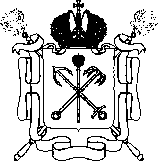 ПРАВИТЕЛЬСТВО  Санкт-ПетербургаКОМИТЕТ  ФИНАНСОВ  Санкт-ПетербургаНовгородская ул., д.20, литера А, Санкт-Петербург, 191144, телефон (812) 576-3529, телефакс (812) 246-1424
e-mail: kfin@kfin.gov.spb.ru, http://комфинспб.рф, https://fincom.gov.spb.ru___________________ № ___________________На № _______________ от___________________	Официальное сообщение об итогах Депозитного аукциона Настоящим Комитет финансов Санкт-Петербурга (далее – Вкладчик) сообщает, что Депозитный аукцион  по размещению средств с единого счета бюджета Санкт-Петербурга  на Банковские депозиты 
в Уполномоченных банках, проведенный 08.04.2024 на Санкт-Петербургской Валютной Бирже признан несостоявшимся ввиду отсутствия заявок по удовлетворяющим Вкладчика процентным ставкам:Параметры проведенных торгов:Дополнительная информация содержится в объявлении о проведении Депозитного аукциона от 05.04.2024.Дополнительная информация: идентификатор договора депозита DT1000S024U.Заместительпредседателя Комитета                                                                                                                     И.Н. Хафизоваподписано 08.04.2024Количество Уполномоченных банков, принявших участие в аукционе4Совокупный объем поданных Заявок, рублей20 000 000 000,00Количество поданных Заявок4Диапазон предложенных Ставок депозита, процентов годовых2,00 – 5,53Ставка депозита отсечения, установленная Вкладчиком, процентов годовых16,10Средневзвешенная Ставка депозита по удовлетворенным Заявкам, процентов годовых-Фактический объем размещения Средств бюджета на текущий Процентный период, рублей0,00Количество удовлетворенных Заявок Уполномоченных банков0Срок Договора банковского депозита, дней24